Št: 6020 – 2/2020-2Datum: 28.5.2020ZAPISNIK DELA KOMISIJE ZA SPREJEM OTROK V VRTEC SLIVNICAKomisija se je sestala dne 28. 05. 2020 ob 9.00, v prostorih Občine Hoče – Slivnica, Pohorska c.15, Hoče.Postopek točkovanja vlog za sprejem otrok je opravila komisija  v sestavi:Katja Arnšek, občina Hoče – Slivnica, predstavnica ustanoviteljice. Zdenka Vogrinec, predstavnica zavoda OŠ FLV.Marko Žunec, predstavnik staršev OŠ FLV.Na podlagi Pravilnika o kriterijih za sprejem otrok v javne vrtce Občine Hoče - Slivnica (sestava komisije, mandat članov komisije) delo komisije vodi predsednik komisije, ki je predstavnik zavoda.Sejo je pričela predsednica komisije za sprejem otrok, Zdenka Vogrinec.Vpis v vrtec Slivnica je potekal v času od 20. 04. do 24. 04. 2020. Zaradi izrednih razmer (Covid – 19) je vpis potekal samo po elektronski in navadni pošti. Pravočasno je bilo vloženih  58 vlog. Za prvo starostno obdobje je bilo vloženih 40 vlog (36 otrok izpolnjuje minimalno starost to je 11 mesecev na dan 01. 09. 2020, 4 otroci ne izpolnjujejo minimalne starosti). Za drugo starostno obdobje je bilo vloženih 18 vlog. Pri odločitvi za sprejem otrok je komisija upoštevala Zakon o vrtcih, Pravilnik o kriterijih in postopku za sprejem otrok v javne vrtce občine Hoče – Slivnica, Pravilnik o normativih in kadrovskih pogojih za opravljanje dejavnosti predšolske vzgoje in Zakon o celostni zgodnji obravnavi predšolskih otrok s posebnimi potrebami. Dve vlogi  sta bili zaradi dvojnega vpisa  umaknjeni – šifra 3035, 3017 (starši so se odločili za vrtec Hoče).Komisija za sprejem otrok v vrtec Slivnica je obravnavala 58 vlog.Komisija je pregledala in točkovala vse prispele vloge v rednem vpisnem roku za prvo in drugo starostno obdobje.Komisija je odločila naslednje:PRVO ST. OBDOBJE – SPREJETI OTROCISklep: 1V oddelek prvega starostnega obdobja se 01. 09. 2020  sprejme 16 otrok. Minimalno število točk za sprejem v vrtec Slivnica,  je 42 točk. V kolikor imata dva ali več otrok  enako število točk, se pri sprejemu upošteva kronološka starost.DRUGO ST. OBDOBJE – SPREJETI OTROCISklep: 2V oddelek drugega st. obdobja se  sprejme 18 otrok. Minimalno število točk za sprejem v vrtec Slivnica, je 15 točk. V kolikor imata dva ali več otrok enako število točk, se pri sprejemu upošteva kronološka starost.Sklep : 3V vrtec Slivnica se sprejme v prvo in drugo starostno obdobje skupaj 34 otrok.PRVO STAROSTNO OBDOBJE – ODKLONJENI OTROCISklep 4: Odkloni se 18 otrok, prvega starostnega obdobje. Otroci bodo uvrščeni na centralni čakalni seznam Občine Hoče – Slivnica.DRUGO STAROSTNO OBDOBJE – ODKLONJENI OTROCISklep 5: V drugem starostnem obdobju ni odklonjenih otrok.OTROCI, KI NE IZPOLNJUJEJO MINIMALNE STAROSTI NA DAN 01.09.2019Sklep: 6Odklonijo se 4 otroci, ki ne izpolnjujejo minimalne starosti na dan 01. 09. 2020.V kolikor kateri izmed staršev sprejetih otrok ne bo podpisal pogodbe v predvidenem roku, bomo obvestili starše odklonjenih otrok o prostem mestu v vrtcu Slivnica. V skladu s strukturo oddelka bomo za sprejem v vrtec upoštevali starost otroka. Ker se bodo v vrtcu Hoče odprli novi oddelki, bomo v skladu z dogovorom vrtca Hoče, staršem odklonjenih otrok ponudili morebitno prosto mesto.Sklep: 7Otroci za katere ni mest na dan 01. 09. 2020, bodo uvrščeni na  čakalni centralni seznam Občine Hoče - Slivnica. V kolikor se v vrtcu Slivnica in vrtcu Hoče sprosti kakšno mesto, bomo starše obvestili.Starši odklonjenih otrok,  lahko zaprosijo za subvencijo v višini 100,00€ na Občini Hoče - Slivnica. Obrazec je na spletni strani občine.Pobuda komisije: Komisija je svoje delo zaključila ob 10.50. Zapisala:                                                                 Predsednik komisije: Zdenka VogrinecTinka Zelenik                                                         Član komisije: Katja Arnšek                                                                             Član komisije: Marko Žunec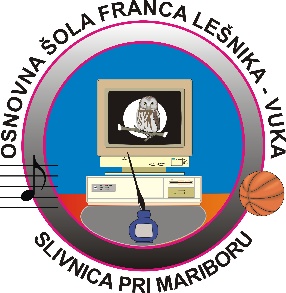 OŠ Franca Lešnika – VukaSlivnica pri MariboruMariborska cesta 42312 Orehova vastel./fax: (02), 603 5680e. pošta šola: o-flvslivnica.mb@guest.arnes.sidomača stran: http://www.osflv.siZap. št.TočkeŠifraVstop14830531.09.201924730341.09.201934730481.09.201944730081.09.201954730301.09.201964730321.09.201974730091.09.201984730111.09.201994730071.09.2019104230181.09.2019114230011.09.2019124230231.09.2019134230211.09.2019144230021.09.2019154230051.09.20191630 3016Hoče-SlivnicaZap. Št.TočkeŠifraVSTOP16030401.09.201925530461.09.201935530101.09.201945530471.09.201954830521.09.201964830371.09.201974530121.09.201984230061.09.201994230451.09.2019103730151.09.201911353025/11.09.2019123330041.09.2019133230561.09.2019143230431.09.2019153230441.09.2019162830381.09.2019172530421.09.2019181530501.09.2019Zap. št.TočkeŠifra1423003Hoče-Slivnica2403031Hoče-Slivnica3403057Hoče-Slivnica4403022Hoče-Slivnica5403024Hoče-Slivnica6373025Hoče-Slivnica7373020Hoče-Slivnica8333027Hoče-Slivnica9333028Hoče-Slivnica10323019Hoče-Slivnica11323036Hoče-Slivnica12283039Hoče-Slivnica13273054Hoče-Slivnica14173055Rače-Fram15153049Sveta Ana16153033Miklavž17123014BIH Bužim1853041SrbijaZap. št.TočkeŠifra1403029Hoče-Slivnica2403026Hoče-Slivnica3403051Hoče-Slivnica4433013Hoče-Slivnica